МУНИЦИПАЛЬНОЕ КАЗЁННОЕ УЧРЕЖДЕНИЕУПРАВЛЕНИЕ городского хозяйства снежинского городского округа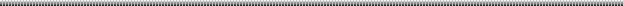 ПРИКАЗОб утверждении Программы профилактики рисков причинения вреда (ущерба) охраняемым законом ценностям на 2024 год в сфере муниципального контроля в лесном хозяйстве на территории Снежинского городского округа	В соответствии со статьей 44 Федерального закона от 31.07.2020г. № 248-ФЗ «О государственном контроле (надзоре) и муниципальном контроле в Российской Федерации», постановлением Правительства Российской Федерации от 25.06.2021г. № 990 «Об утверждении Правил разработки и утверждения контрольными (надзорными) органами программы профилактики рисков причинения вреда (ущерба) охраняемым законом ценностям»,  решением Собрания депутатов Снежинского городского округа от 23.09.2021г. № 114 «Об утверждении «Положения о муниципальном лесном контроле на территории Снежинского городского округа», 	ПРИКАЗЫВАЮ: 	1. Утвердить Программу профилактики рисков причинения вреда (ущерба) охраняемым законом ценностям на 2024 год в сфере муниципального контроля в лесном хозяйстве на территории Снежинского городского округа (прилагается). 	2. Опубликовать настоящий приказ на официальном сайте органов местного самоуправления Снежинского городского округа. 	3. Контроль за выполнением настоящего приказа возложить на начальника управления муниципального казенного учреждения «Управление городского хозяйства Снежинского городского округа  А.В. Шерстобитова. Начальник управления МКУ "УГХ СГО"                   А.В. Шерстобитов ПРОГРАММА профилактики рисков причинения вреда (ущерба) охраняемым законом ценностям на 2024 год в сфере муниципального контроля в лесном хозяйстве на территории Снежинского городского округа 	Настоящая программа разработана в соответствии со статьей 44 Федерального закона от 31.07.2020г. № 248-ФЗ «О государственном контроле (надзоре) и муниципальном контроле в Российской Федерации», постановлением Правительства Российской Федерации от 25.06.2021 № 990 «Об утверждении Правил разработки и утверждения контрольными (надзорными) органами программы профилактики рисков причинения вреда (ущерба) охраняемым законом ценностям»,  решением Собрания депутатов Снежинского городского округа от 23.09.2021 № 114 «Об утверждении «Положения о муниципальном лесном контроле на территории Снежинского городского округа» и предусматривает комплекс мероприятий по профилактике рисков причинения вреда (ущерба) охраняемым законом ценностям при осуществлении муниципального контроля в лесном хозяйстве на территории Снежинского городского округа. ПАСПОРТРаздел 1. Анализ и оценка состояния подконтрольной сферы 1. Вид муниципального контроля: муниципальный контроль в лесном хозяйстве. 2. Контролирующий орган:  муниципальное казенное учреждение «Управление городского хозяйства Снежинского городского округа» (далее – орган муниципального контроля, МКУ "УГХ СГО").3. Предметом муниципального лесного контроля является соблюдение контролируемыми лицами обязательных требований, установленных Лесным кодексом Российской Федерации, другими федеральными законами и принимаемыми в соответствии с ними иными нормативными правовыми актами Российской Федерации, законами и иными нормативными правовыми актами субъектов Российской Федерации в области использования, охраны, защиты, воспроизводства лесов и лесоразведения, а также исполнение решений, принимаемых по результатам контрольных мероприятий.4. Объектами муниципального лесного контроля  являются:1) Деятельность контролируемых лиц в сфере лесного хозяйства (использование лесов, охрана лесов, защита лесов, воспроизводство лесов и лесоразведение);2) Лесные участки, части лесных участков, на которых в том числе осуществляется деятельность по использованию, охране, защите, воспроизводству лесов и лесоразведению; средства предупреждения и тушения лесных пожаров; производственные объекты, в том числе стационарные объекты, оборудование, устройства, предметы, материалы, транспортные средства, связанные (задействованные) в осуществлении использования, охраны, защиты, воспроизводства лесов и лесоразведения.5. Подконтрольными субъектами муниципального лесного контроля являются юридические лица, индивидуальные предприниматели и физические лица, осуществляющие деятельность в лесном хозяйстве на территории Снежинского городского округа, при которой могут быть допущены нарушения обязательных требований. Юридически оформленные подконтрольные субъекты и объекты муниципального лесного контроля на территории Снежинского городского округа отсутствуют.6. Данные о проведенных мероприятиях по контролю и профилактике нарушений обязательных требований, их результатах в 2023 годуОбщая площадь зелёных насаждений, расположенных на землях населённых пунктов и землях промышленности  Снежинского городского округа – .	  Муниципальный контроль проводится в форме плановых и внеплановых проверок  соблюдения юридическими лицами, индивидуальными предпринимателями и гражданами обязательных  требований, а также профилактических мероприятий, направленных на предупреждение их нарушений.В соответствии с пунктом 9 «Положения о муниципальном лесном контроле на территории Снежинского городского округа» (утв. Решением Собрания депутатов СГО от 23.09.2021 № 114), при осуществлении муниципального лесного контроля на территории  Снежинского городского округа плановые контрольные мероприятия не проводятся.Обращений (жалоб) граждан, юридических лиц и индивидуальных предпринимателей о нарушениях обязательных требований, совершенных в лесах на территории Снежинского городского округа, не поступало. В 2023 году внеплановые проверки в отношении юридических и физических лиц, индивидуальных предпринимателей, по основаниям, предусмотренным Постановлением Правительства РФ 10.03.2022 № 336 «Об особенностях организации и осуществления государственного контроля (надзора), муниципального контроля» (в ред. от 19.06.2023г.), не проводились.Силами МКУ «Снежинское лесничество» в целях выявления нарушений в лесном хозяйстве в 2023 году, в соответствии с  уставной деятельностью, осуществлялись следующие мероприятия:- ревизии лесных обходов (плановые, контрольные);- проверка объектов, прилегающих к лесным массивам, на предмет соблюдения правил пожарной безопасности;- ежедневное дежурство и наземное патрулирование лесного хозяйства в течение пожароопасного сезона.Нарушений лесного законодательства (несоблюдение правил пожарной безопасности, наличие пострадавших при лесных пожарах, незаконные рубки и т.д.), предусматривающих уголовную и административную  ответственность, в 2023 году не выявлено. МКУ «Снежинское лесничество» совместных мероприятий с участием ОМВД и ФПС в 2023 году не проводило.Контролирующим органом  обеспечивалась организация постоянного мониторинга (сбора, обработки, анализа и учета) сведений, используемых для оценки рисков причинения вреда (ущерба) в лесном хозяйстве.В целях предупреждения нарушений юридическими лицами, индивидуальными предпринимателями и гражданами обязательных требований, установленных нормативными правовыми актами, органом муниципального контроля осуществлялись мероприятия по профилактике нарушений в соответствии с «Программой профилактики рисков причинения вреда (ущерба) охраняемым законом ценностям на 2023 год в сфере муниципального лесного контроля на территории Снежинского городского округа», утвержденной  Решением МКУ «УГХ СГО» от 01.11.2022 № 01-20/38.Профилактические мероприятия в 2023 году были направлены на:- информирование контролируемых лиц посредством размещения в сети «Интернет» на официальном сайте администрации Снежинского городского округа нормативной правовых документов и другой информации по вопросам осуществления муниципального лесного контроля;- ежемесячный мониторинг и актуализацию перечня нормативных правовых актов в сфере лесного хозяйства, соблюдение которых оценивается в ходе проверок;- консультирование юридических лиц, индивидуальных предпринимателей и граждан по вопросам, связанным с  организацией и осуществлением муниципального контроля.7. Анализ и оценка рисков нарушения обязательных требованийИз анализа обобщения выявленных нарушений при проведении проверок государственными и муниципальными органами контроля следует, что основными проблемам в сфере лесного хозяйства являются: - незаконные (самовольные) рубки зелёных насаждений; - несоблюдение правил пожарной безопасности.Это наиболее распространенные виды нарушений, которые наносят наиболее значительный ущерб лесному хозяйству, на профилактику которых, прежде всего, должна быть направлена деятельность органа муниципального лесного контроля.Раздел 2. Цели и задачи реализации программы профилактики1. Основными целями Программы профилактики являются:1) стимулирование добросовестного соблюдения обязательных требований всеми контролируемыми лицами;2) устранение условий, причин и факторов, способных привести к нарушениям обязательных требований и (или) причинению вреда (ущерба) охраняемым законом ценностям;3) создание условий для доведения обязательных требований до контролируемых лиц, повышение информированности о способах их соблюдения.2. Основными задачами Программы профилактики являются:	1) Снижение рисков причинения вреда (ущерба) охраняемым законом ценностям.	2) Внедрение видов профилактических мероприятий, направленных на предупреждение нарушений обязательных требований в сфере контроля за исполнением лесного законодательства.	3) Повышение прозрачности деятельности органа муниципального контроля.	4) Уменьшение административной нагрузки на контролируемых лиц.	5) Повышение уровня правовой грамотности контролируемых лиц.	6) Укрепление системы профилактики рисков причинения вреда (ущерба) охраняемым законом ценностям.	7) Выявление факторов угрозы причинения вреда (ущерба) охраняемым законом ценностям, причин и условий, способствующих нарушениям обязательных требований, разработка мероприятий, направленных на устранение нарушений обязательных требований.	8) Оценка возможной угрозы причинения вреда (ущерба) охраняемым законом ценностям; выработка профилактических мер, способствующих ее снижению.	9) Формирование единого понимания обязательных требований у всех участников контрольной деятельности.	10) Обеспечение доступности информации об обязательных требованиях и необходимых мерах по их исполнению, в том числе с использованием информационно-телекоммуникационных технологий.Раздел 3. Перечень профилактических мероприятий, сроки (периодичность) их проведения	1. При осуществлении муниципального лесного контроля могут проводиться следующие виды профилактических мероприятий:	а) информирование;	б) объявление предостережения;	в) консультирование;	г) профилактический визит.	2. Перечень профилактических мероприятий с указанием сроков (периодичности) их проведения, ответственных за их осуществление указан в таблице. Таблица Раздел 4. Показатели результативности и эффективности программы профилактики рисков причинения вреда (ущерба) 	1. Реализация программы профилактики способствует: 	- увеличению доли контролируемых лиц, соблюдающих обязательные требования Законодательства Российской Федерации в сфере лесного хозяйства; 	- развитию системы профилактических мероприятий, проводимых органом муниципального лесного контроля.2. Для оценки эффективности и результативности Программы профилактики используются следующие оценки показателей:По окончании года органом муниципального лесного контроля подводит итоги реализации Программы профилактики, размещая отчёт на сайте администрации Снежинского городского округа не позднее февраля следующего за отчетным годом.от __________________ № _____________Утверждена приказом начальника управления МКУ «УГХ СГО»от _____________ № _________Наименование программы Программа профилактики рисков причинения вреда (ущерба) охраняемым законом ценностям в сфере муниципального контроля в лесном хозяйстве на территории Снежинского городского округа (далее – Программа профилактики).Правовые основания разработки программы Федеральный закон от 31.07.2020г. № 248-ФЗ (в ред. от 04.08.2023г.) «О государственном контроле (надзоре) и муниципальном контроле в Российской Федерации».Постановление Правительства РФ от 25.06.2021г. № 990 «Об утверждении Правил разработки и утверждения контрольными (надзорными) органами программы профилактики рисков причинения вреда (ущерба) охраняемым законом ценностям». Постановление Правительства РФ от 10.03.2022 № 336 «Об особенностях организации и осуществления государственного контроля (надзора), муниципального контроля» (в ред. от 19.06.2023).Разработчик программы Муниципальное казенное учреждение «Управление городского хозяйства Снежинского городского округа». Сроки и этапы реализации программы 2024 годИсточники финансирования Без финансирования Ожидаемые конечные результаты реализации программы Устранение условий, причин и факторов, способных привести к нарушениям обязательных требований и (или) причинению вреда охраняемым законом ценностям в лесном хозяйстве на территории Снежинского городского округа. № п/п Наименование и форма проведения мероприятияСрок (периодичность) проведения мероприятияСтруктурное подразделение и (или) должностные лица органа, ответственного за реализацию мероприятий1. Информирование1. Информирование1. Информирование1. Информирование1.1.Размещение и актуализация и в сети «Интернет» на официальном сайте администрации Снежинского городского округа, в разделе «Муниципальный контроль»:-  документов о нормативно-правовом регулировании контрольной деятельности (приказа о назначении ответственных лиц, Положения о муниципальном контроле, перечня нормативных правовых документов и др.);-  планов проведения проверок;-  программы профилактики рисков причинения вреда (ущерба) охраняемым законом ценностям;-  руководства по соблюдению обязательных требований при осуществлении муниципального контроля;-  информации об обратной связи  с органом муниципального контроля;-  реестра подконтрольных субъектов и объектов;- отчетов об осуществлении муниципального контроля (о проведенных проверках, обобщение практики осуществления муниципального контроля).до 14.01.2024г., актуализация документов в течение года не позднее 5 рабочих дней с момента изменения действующего законодательствадо 14.01.2024г., в течение года при необходимости актуализацииI квартал года, следующий за отчетным периодомНачальник отдела строительства и инженерной инфраструктуры МКУ "УГХ СГО" Директор МКУ «Снежинское лесничество»2. Объявление  предостережения2. Объявление  предостережения2. Объявление  предостережения2. Объявление  предостережения2.1.Выдача контролируемому лицу предостережения о недопустимости нарушений обязательных требований при осуществлении деятельности лично или почтовым отправлениемВ течение года при наличии оснований, предусмотренных статьей 49 ФЗ от 31.07.2020 № 248-ФЗ. Директор МКУ «Снежинское лесничество».3. Консультирование3. Консультирование3. Консультирование3. Консультирование3.1.Консультирование контролируемых лиц и их представителей по вопросам, связанным с  организацией и осуществлением муниципального контроля по вопроса о: 1) порядке проведения контрольных мероприятий;2) порядке осуществления профилактических мероприятий;З) порядке принятия решений по итогам контрольных мероприятий;4) порядке обжалования решений контрольного органа.    Осуществляется посредством личного обращения, телефонной связи, электронной почты, видео-конференц- связи, при получении письменного запроса -в форме устных иписьменных разъяснений.В течение года (по мере поступления обращений подконтрольных субъектов).Директор МКУ «Снежинское лесничество».4. Профилактический визит4. Профилактический визит4. Профилактический визит4. Профилактический визит4.1.Профилактический визит к лицам, приступившим к осуществлению деятельности в контролируемой сфере в 2023 году в форме профилактической беседы по месту осуществления деятельности контролируемого лица либо путем использования видео-конференц-связи.III квартал 2024 года Директор МКУ «Снежинское лесничество».№ п/пНаименование показателяВеличина1.Полнота информации, размещенной на официальном сайте контрольного органа в сети «Интернет» в соответствии с частью 3 статьи 46 Федерального закона от 31 июля 2021 г. № 248-ФЗ «О государственном контроле (надзоре) и муниципальном контроле в Российской Федерации»100 %2.Удовлетворённость предпринимательского сообщества  контрольной деятельностью в подконтрольной сфере70 % от числа обратившихся3.Количество проведенных профилактических мероприятий100% от запланированныхЗначение показателяНет отклоненияОтклонение больше 20%Отклонение больше 50 %оценкавысокая эффективностьудовлетворительная эффективностьнизкая эффективность